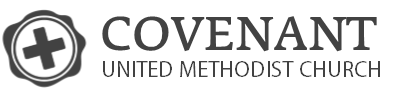 “What do you do when you don’t know what to do?”	                           	                       Week April 18 	                       									                                                Rev. Kyle Gatlin     (Acts 1:8) But you will receive power when the Holy Spirit comes on you; and you will be my witnesses in Jerusalem, and in all Judea and Samaria, and to the ends of the earth.”(Acts 2:1-4) When the day of Pentecost came, they were all together in one place. 2 Suddenly a sound like the blowing of a violent wind came from heaven and filled the whole house where they were sitting. 3 They saw what seemed to be tongues of fire that separated and came to rest on each of them. 4 All of them were filled with the Holy Spirit and began to speak in other tongues as the Spirit enabled them.(Acts 2:12) Amazed and perplexed, they asked one another, “What does this mean?”What does this mean? It means we are not leaderless. (Matthew 28:18-20) Then Jesus came to them and said, “All authority in heaven and on earth has been given to me. 19 Therefore go and make disciples of all nations, baptizing them in the name of the Father and of the Son and of the Holy Spirit, 20 and teaching them to obey everything I have commanded you. And surely I am with you always, to the very end of the age.”It means we are never alone.(John 14:16) And I will ask the Father, and he will give you another advocate to help you and be with you forever—It means we are never powerless.“Without the Spirit of Godwe can do nothing.We are ships without wind orchariots without steeds.Like branches without sap,we are withered.  Like coalswithout fire, we are useless.”-Charles SpurgeonGod’s Spirit enables ordinary people to do extraordinary things.      	